座号:                      中文名字：                  英文名字：                                 十月三日 星期二     北湖小学 三年级回家功课 G1-14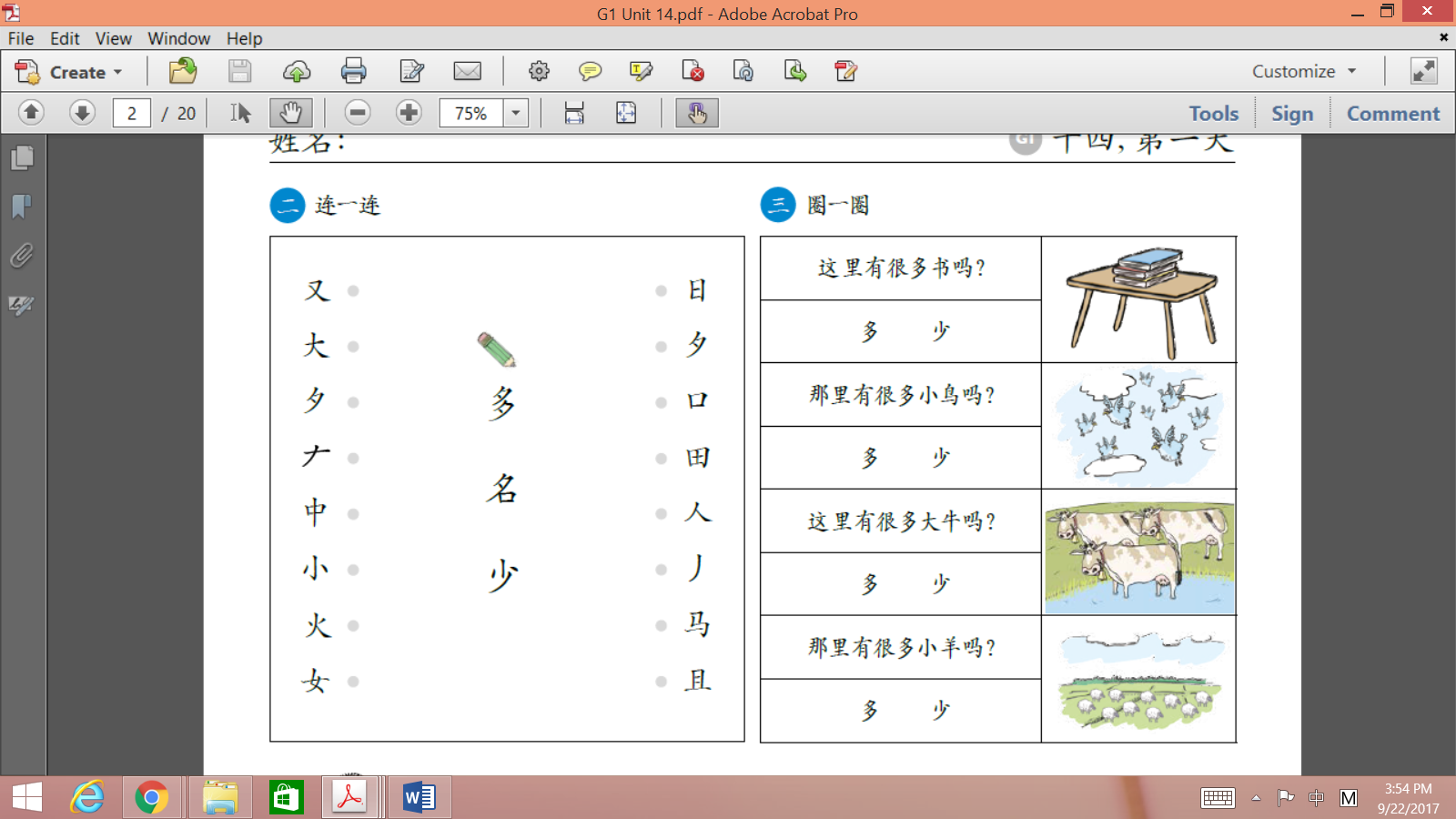 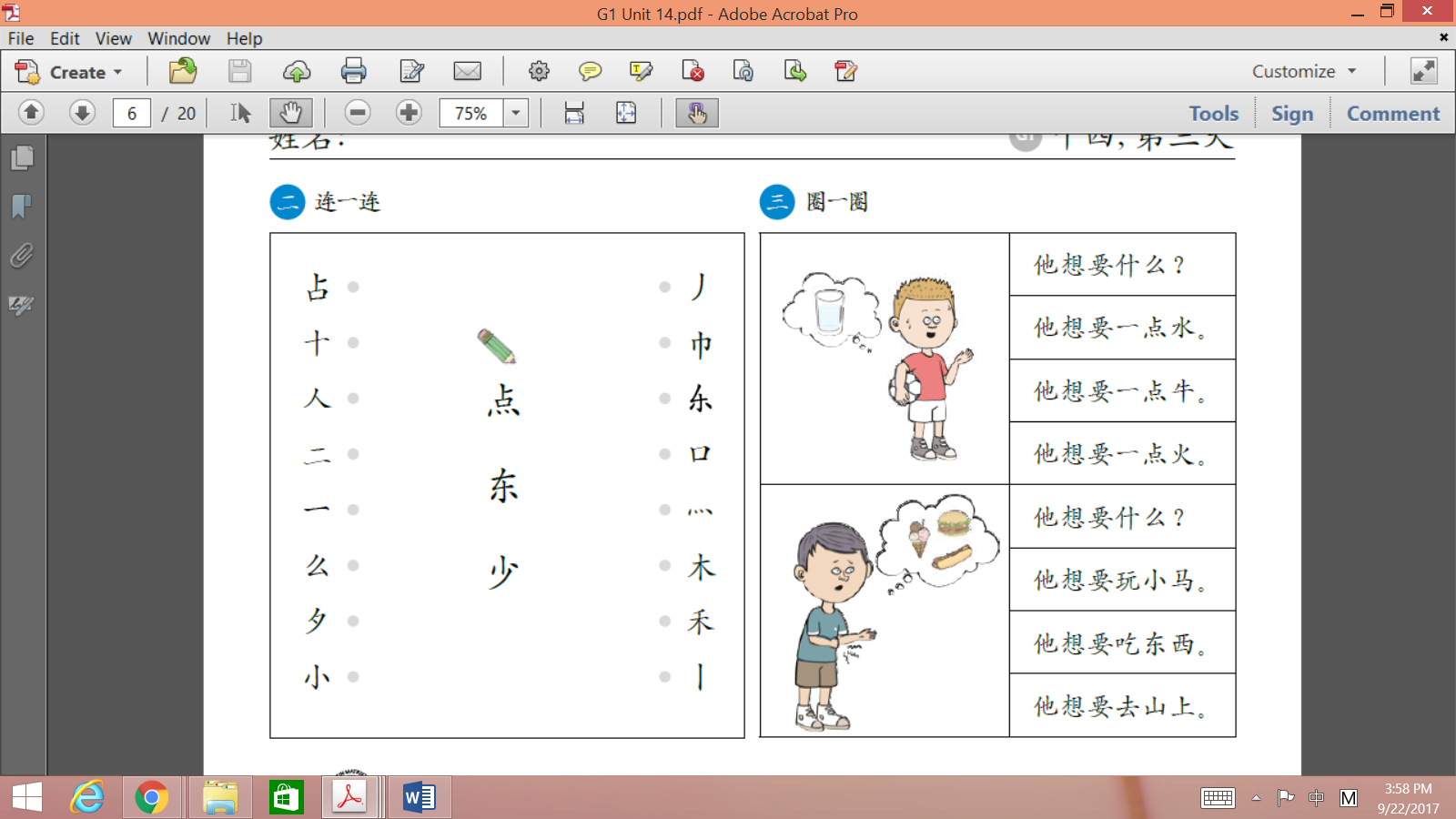 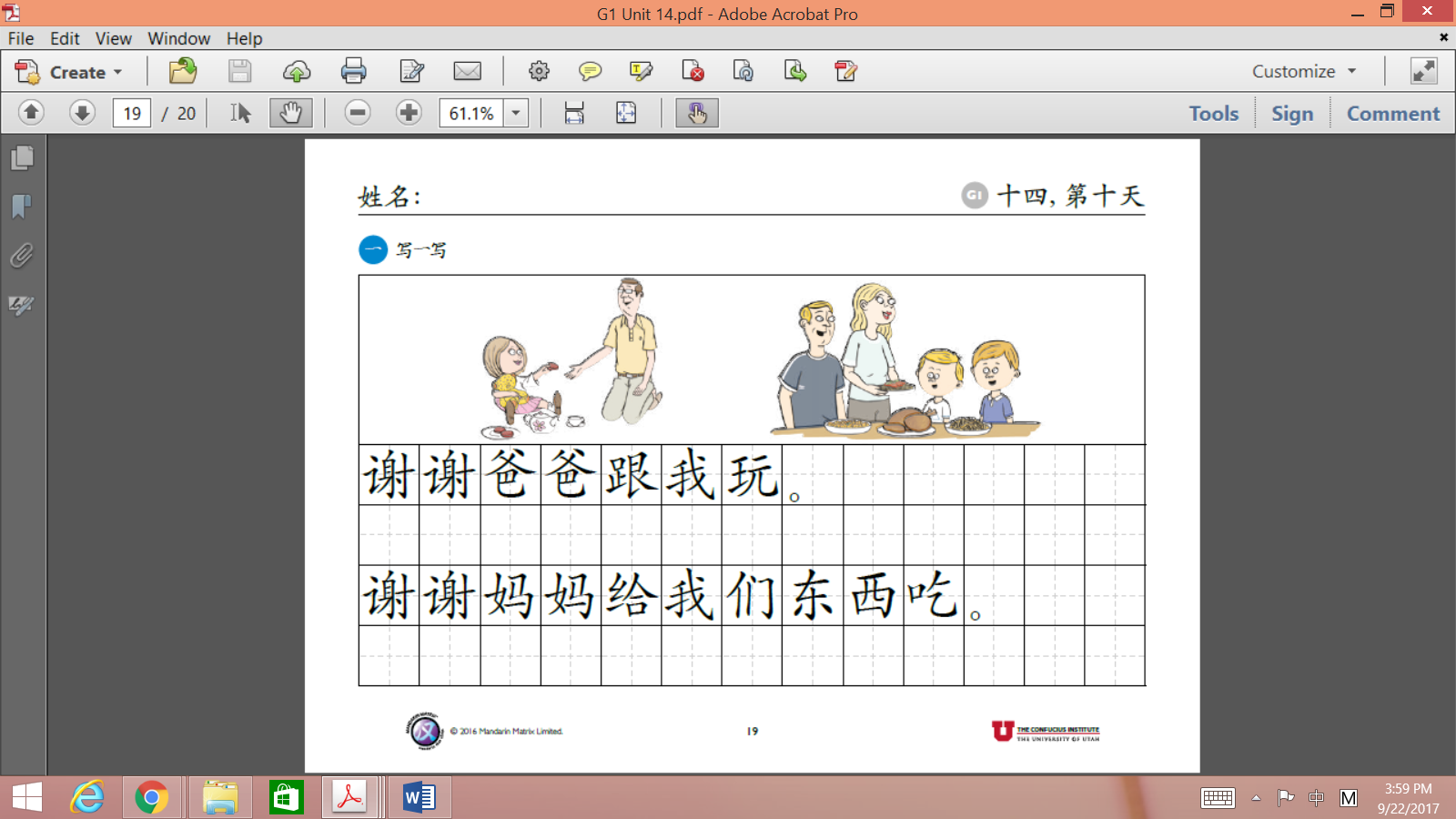 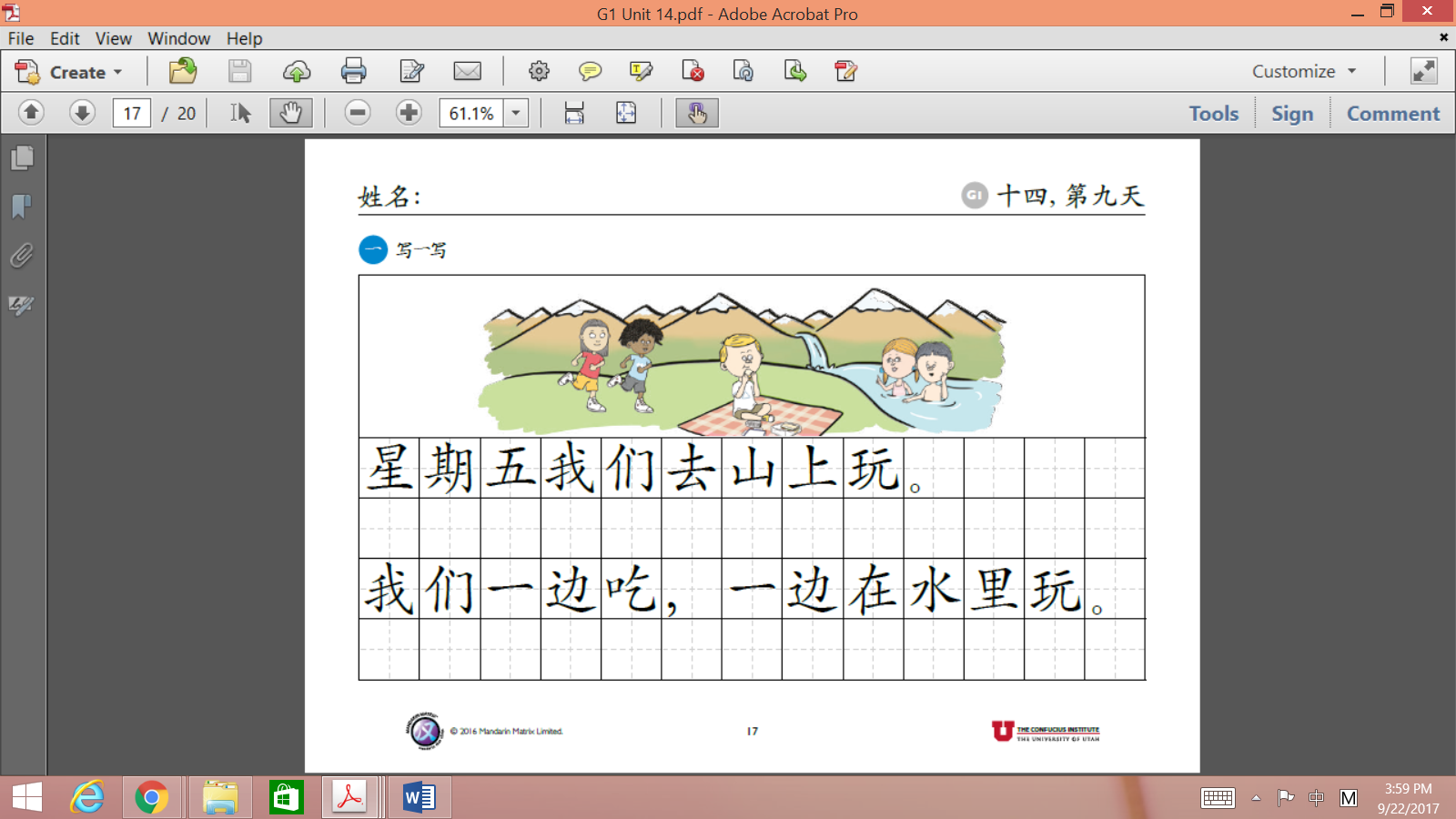 